Najlepszy kalendarz pracowników oświaty!Praktyczny i elegancki „Kalendarz Oświatowy na rok szkolny 2019/2020” uwzględnia terminy zadań oświatowych zgodne z najnowszymi zmianami prawnymi obowiązującymi od września 2019 roku. Niezbędny w pracy każdego dyrektora, nauczyciela i pracownika niepedagogicznego. Przygotowany pod okiem ekspertów z dziedziny prawa oświatowego i prawa prawy.Nowość! W tym roku wszystkie zadania pracowników szkoły, podzielone na obszary: zarządzanie, bhp, nadzór i kadry.Co poza tym w kalendarzu?l Terminowe zadania dyrektora i pracowników szkoły;l Dodatkowe obowiązki do wykonania w każdym miesiącu;l Ważne wskazówki i wytyczne postepowania;l Dane osobowe;l Dane placówki oświatowej;l Minikalendarz na 2019 i 2020 rok;l Ważne telefony;l Plan lekcji;l Miejsce na wstawianie ocen, imię i nazwisko ucznia, z podziałem na półrocza;l Terminarz na każdy miesiąc, zawierający uporządkowane informacje z podziałem na dzień realizacji, zadanie i podstawę prawną;l Ważne adresy i telefony;l Numery kierunkowe.Autorami kalendarza są eksperci Portalu Oświatowego: Anna Trochimiuk, Małgorzata Celuch, Wanda Pakulniewicz oraz Bożena Winczewska. Redaktorem jest Agnieszka Stebelska – redaktor prowadząca „Poradnik Dyrektora Szkoły”.Zamów tutaj: https://fabrykawiedzy.com/kalendarz-oswiatowy-2019-2020.html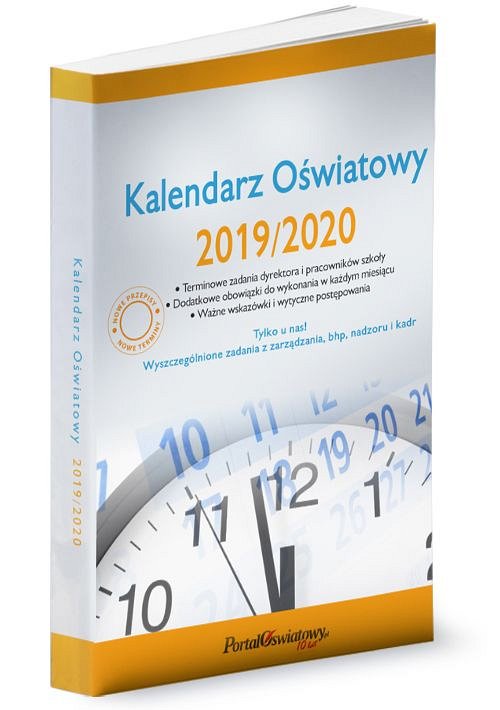 